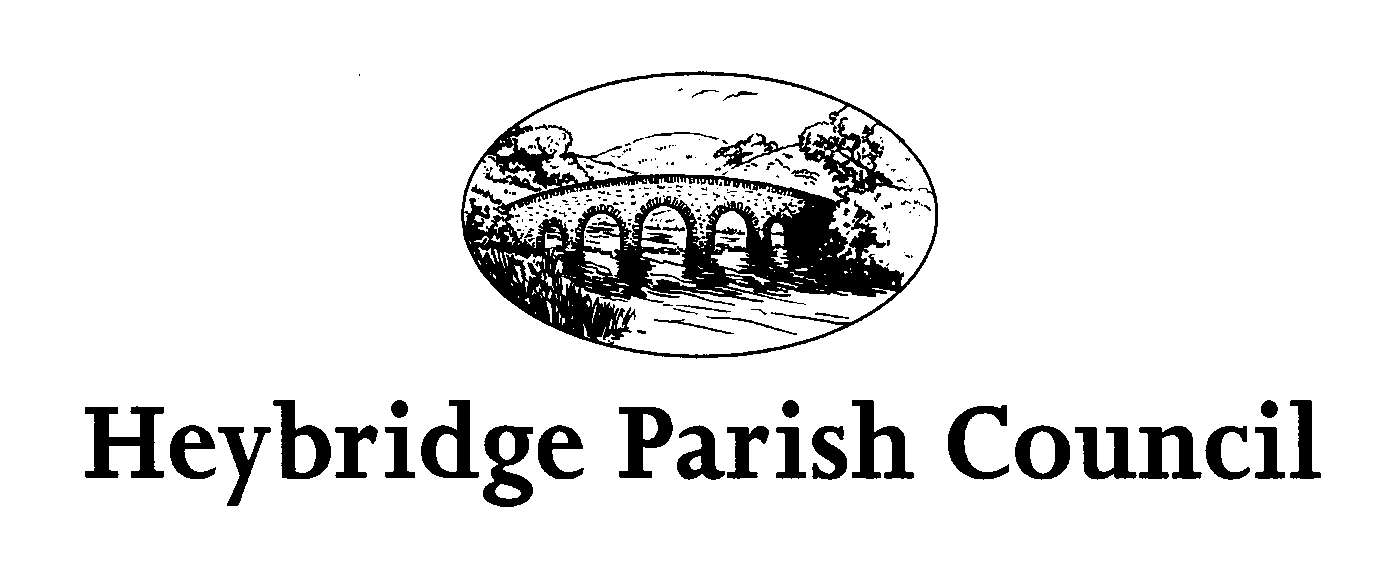 The Public and Press are invited, and all Councillors are hereby summoned, to attend the forthcoming meeting of the Environment and Facilities Committee of Heybridge Parish Council. The meeting will be held on Monday 27th March 2023 at 7.30pm in the Claydon Room, Plantation Hall, Colchester Road, Heybridge where the under-mentioned business is proposed to be transacted. Recording of meetingsPlease note the Council may be recording any part of this Meeting held in open session. Members of the Public attending the Meeting with a view to speaking are deemed to be giving permission to be included in the recording. Amanda HiltonAmanda HiltonClerk to Heybridge Parish Council   				21st March 2023Agenda	Apologies	To receive apologies.	Chairman’s Welcome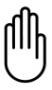 	Minutes To receive and confirm the minutes of the last meeting held on Monday 30th January 2023 and Monday 27th February 2023 (Appendix 1 and Appendix 2)	Interests	To declare the existence and nature of any ‘personal and prejudicial’ interest                 	relating to items on the agenda in accordance with the Code of Conduct for                                                           	Members. To note any dispensations granted.	Public Participation	Public participation with respect to items on the agenda	Plantation HallTo consider any issues and actions to be taken. To receive an update from the Chairman with regards to the extension and consider any actions.Green Gym to receive an update from the Clerk and consider any actions to be taken. To note date for work to the overhanging tree branches at the entrance to the carpark is due to be carried out on 15th and 16th March. To consider quotation to replace the racking in the storage area, Clerk to report. To consider vehicle signage. To note EPC is due for renewal and quotes are being sought.To receive an update on regular hirers at Plantation HallTo consider Scale of Charges for Plantation Hall for 2023/2024 and consider any actions.7.	Amenity Areas      	a) To consider any issues and actions to be taken.		b) Honey Bee Orchard – to consider any actions to be taken. c) To receive a report from the Clerk regarding the land registry exercise. 8.	Groundsmen Contractsa) To consider any works/repairs/improvements identified by the Groundsmen.9.	Improvements within the Parish To consider any issues and actions to be takenTo receive a report from the Clerk with regards to Wharf Road and consider any actions to be taken. Swifts Boulevard to receive a report from the Clerk and consider any actions to be taken. To receive an update from the Chairman regarding the litter pick carried out on the 26th of February 2023.10.	Heybridge Helping Hand.a) To receive a report from the Clerk and consider any actions to be taken.b) To receive a report from the Clerk with regards to the Luncheon Club and consider any actions to be taken. 11.	Future meetingsa) The next meeting of the Planning Committee of the Parish Council will be held on Monday 6th March 2023 at 7.30pm.b) The next meeting of the Parish Council will be held on Monday 20th February 2023 at 7.30pm. d)  The next meeting of the Environment and Facilities Committee of the Parish Meeting will be held on Monday 27th February 2023 at 7.30pm.